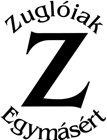 PÁLYÁZATI ADATLAP2018/2019. tanévre10.-11.-12. évfolyam	NYOMTATOTT NAGYBETŰVEL, OLVASHATÓAN KITÖLTVE MINDEN SOR!Egy háztartásban élők egy főre jutó havi  nettó átlagjövedelme: ……………Ft/hóJelen adatlaphoz csatolt mellékletek száma: _____. (kérjük beszámozni)A pályázathoz ajánlott igazgatói, vagy osztályfőnöki, vagy szaktanári támogatói levél csatolása.Tisztelt Pályázó!Pályázatának elintézése érdekében kérjük, figyelmesen olvassa el az alábbi Tájékoztatót és csatolja a szükséges iratokat.TÁJÉKOZTATÓA pályázathoz az alábbi iratokat kell mellékelni:A család jövedelmi viszonyait tanúsító igazolásokatRendszeres jövedelemmel rendelkező családtagok utolsó 3 havi nettó jövedelméről igazolás (munkajövedelem, táppénz,gyes,gyed stb.),Nem rendszeres jövedelem (vállalkozó) esetén az előző 12 hónap jövedelméről igazolás,Nyugdíjasok esetében a Nyugdíjfolyósító Igazgatóság tárgyév januárjában kiküldött értesítése, melyben szerepel a január elsejétől megállapított ellátás összege és jogcíme, valamint a legutolsó nyugdíjszelvény, vagy bankszámlakivonat. (Az értesítőt évente csak egy alkalommal kell becsatolni),Álláskeresők esetében az álláskereső juttatást megállapító határozat fénymásolata, és az utolsó csekkszelvény. Álláskereső juttatás megszűnése esetén a megszüntető határozat másolata,Álláskereső juttatásban nem részesülők esetében a Munkaügyi Központ igazolása, hogy munkát tudnak-e felajánlani, illetve igazolás a nyilvántartásba vételéről, nyilatkozat alkalmi munkából származó jövedelemről (3 havi),Rendszeres szociális segélyben, ápolási díjban részesülőknél az utolsó postai csekkszelvény.Ha a családban kiskorú gyermek van, igazolás a családi pótlék összegéről, esetlegesen igazolás az árvaellátásról (özvegyi nyugdíjról is!).Az oktatási intézmény igazolása a tanulói, hallgatói jogviszony fennállásáról, valamint megelőző tanév bizonyítványáról/szöveges értékeléséről készített, az iskola által hitelesített másolatot.Elvált szülők esetén a válásról, gyermek elhelyezésről és gyermektartásdíjról szóló bírósági végzés fénymásolata, illetőleg igazolás a bírósági eljárás megindításáról, illetve a végrehajtásról szóló jegyzőkönyv fénymásolata. Igazolás a tartásdíj összegéről (postai szelvény fénymásolata, vagy nyilatkozat két tanú aláírásával).Gyám esetén a gyámkirendelő határozat fénymásolata.Lakcímkártya fénymásolata.Személyi adatok:Személyi adatok:Személyi adatok:Személyi adatok:Pályázó neve:Pályázó neve:Pályázó neve:Pályázó neve:Születési dátum:                                                                                                      □□□□-□□-□□Születési dátum:                                                                                                      □□□□-□□-□□Születési dátum:                                                                                                      □□□□-□□-□□Születési dátum:                                                                                                      □□□□-□□-□□- Anya és/vagy Apa neve, telefonszáma:- Anya és/vagy Apa neve, e-mail címe:(elérhető, valós adatokat kérünk!)- Anya és/vagy Apa neve, telefonszáma:- Anya és/vagy Apa neve, e-mail címe:(elérhető, valós adatokat kérünk!)- Anya és/vagy Apa neve, telefonszáma:- Anya és/vagy Apa neve, e-mail címe:(elérhető, valós adatokat kérünk!)- Anya és/vagy Apa neve, telefonszáma:- Anya és/vagy Apa neve, e-mail címe:(elérhető, valós adatokat kérünk!)Adóazonosító jel:Adóazonosító jel:Taj szám:Taj szám:Szem. ig. sz.:Szem. ig. sz.:E-mail:Tel.:E-mail:Tel.:Irányítószám:          □□□□           Település:Település:Utca, házszám:Intézményi adatok:Intézményi adatok:Intézményi adatok:Intézményi adatok:A 2017/2018. tanévben mely iskolának volt tanulója?A 2017/2018. tanévben mely iskolának volt tanulója?A 2017/2018. tanévben mely iskolának volt tanulója?A 2017/2018. tanévben mely iskolának volt tanulója?A 2018/2019 tanévben mely iskola tanulója?A 2018/2019 tanévben mely iskola tanulója?A 2018/2019 tanévben mely iskola tanulója?A 2018/2019 tanévben mely iskola tanulója?Tantárgyi átlag eredménye számmal kiírva:Tantárgyi átlag eredménye számmal kiírva:Tantárgyi átlag eredménye számmal kiírva:Tantárgyi átlag eredménye számmal kiírva:Egyéb adatok:Egyéb adatok:Egyéb adatok:Egyéb adatok:Pályázó és a vele közös háztartásban élő személyek adatai:(táblázat bővíthető)Pályázó és a vele közös háztartásban élő személyek adatai:(táblázat bővíthető)Pályázó és a vele közös háztartásban élő személyek adatai:(táblázat bővíthető)Pályázó és a vele közös háztartásban élő személyek adatai:(táblázat bővíthető)Jövedelmi adatok:Jövedelmi adatok:Jövedelmi adatok:Jövedelmi adatok:Nyilatkozat Alulírott ...........................................................(pályázó neve) hozzájárulok ahhoz, hogy a pályázatomban foglalt adatokat a Zuglóiak Egymásért Alapítvány a pályázat elbírálása, és az ösztöndíj folyósítása érdekében kezelje és nyilvántartsa;büntetőjogi felelősségem tudatában kijelentem, hogy a fenti adatok, jövedelemnyilatkozatok, egyéb mellékletek a valóságnak megfelelnek.Engedélyezem az információs önrendelkezési jogról és az információszabadságról szóló 2011. évi CXII. törvény alapján, hogy a pályázati anyagban található – beleértve személyes - adatokat a Zuglóiak Egymásért Alapítvány nyilvántartsa és kezelje, harmadik félnek továbbadni azt nem jogosult.       Budapest, dátum: ……………                                                                                             ……………..……………….                                ………………………………                           pályázó neve                                                        pályázó aláírása                   (nyomtatott betűvel)            ……………..……………….                                   …………………………….                             szülő(k) neve                                                            szülő(k) aláírása